Шершень Тамара Васильевна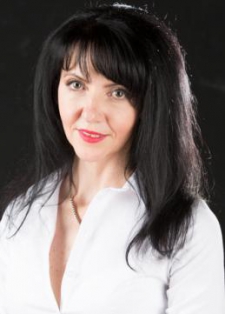 Кандидат юридических наук, профессор, заведующий кафедрой гражданского права ПГНИУОбразование
высшее юридическоеКвалификация: ЮристНаименование направления подготовки и (или) специальности педагогического работника: Пермский государственный университет, юридический факультет, 1993 г. Специальность «Правоведение»Общий стаж работы: 29 летСтаж работы по специальности (стаж преподавательской деятельности): 27 летНаучная деятельностьСфера научных интересов: семейное право, гражданское право, защита прав потребителей.Участие в научных конференциях1. VI Всероссийский форум альтернативного разрешения споров, посвященный 80-летию профессора В.А. Мусина «Формируя проарбитражный подход и культуру примирения» (17 мая 2019 г. г. Санкт-Петербург, СПбГУ);2. Всероссийская научная конференция Пермские чтения по методологическим проблемам цивилистических исследований (г. Пермь, 25-26 мая 2019 г.);3. IV Всероссийский юридический форум «Реформа гражданского законодательства: некоторые новеллы и их судебное толкование» (Москва, 18 сентября 2019 г.);4. Международный симпозиум «2019 – Цивилистическое право и процесс: история, современное состояние и перспективы развития» (к 200-летию со дня рождения Д.И. Мейера) 27-28 сентября 2019 г. Казань, Казанский (Приволжский) федеральный университет.5. VII ЮРИДИЧЕСКИЙ ФОРУМ ДЛЯ ПРАКТИКОВ: Главные правовые события года (Москва, Кремлевский Дворец, 10 октября 2019 г.)6. X Пермский конгресс ученых-юристов: всероссийская научно-практическая конференция "Современная экономика в юридическом измерении» (г. Пермь, ПГНИУ, 25-26 октября 2019)7. Всероссийская научно-практическая конференция: Круглый стол «Межотраслевые связи гражданского права» (г. Пермь, ФГБОУ ВО «ПГНИУ» 26 октября 2019 г.)8. Международная научно-практическая конференция «Развитие семейного права. К 30-летию принятия Конвенции ООН О правах ребенка» (г. Москва, 15-16 ноября 2019 г. Государственная Дума РФ. Общественная Палата РФ).9. Пермский краевой семейный форум «Укрепление института семьи, пропаганда семейных традиций и ценностей» (г. Пермь, 29 ноября 2019 г.).10. Круглый стол «Тенденции развития промышленной собственности Российской Федерации», приуроченного к Юбилею декана юридического факультета Пермского государственного национального университета, Заслуженного юриста РФ, профессора Михайлова С.Г. (региональный) (г. Пермь, 6 марта 2019, ПГНИУ)11. XXI Всероссийская научно-практическая конференция молодых ученых "Норма. Закон. Законодательство. Право" (28 марта 2019 г. ПГНИУ).12. VI Международная научно-практическая конференция «Гражданское право России. Итоги года». 25-летний юбилей Исследовательского центра частного права. (Москва, Торгово-промышленная палата РФ. 25 января 2017 г.)13. III Пермский конгресс ученых-экономистов «Индустриальная цивилизация: прошлое или будущее России?» (17 февраля 2017 г., ПГНИУ).14. Реформа семейного законодательства: концепция и развитие: Международная научно-практическая конференция. Москва, Московский государственный юридический университет им. О.Е. Кутафина (МГЮА) 27 февраля 2017 года.15. IV Московский юридический форум «ПРАВО И ЭКОНОМИКА: МЕЖДИСЦИПЛИНАРНЫЕ ПОДХОДЫ В НАУКЕ И ОБРАЗОВАНИИ» (6-8 апреля 2017 г., Москва, Московский государственный юридический университет им. О.Е. Кутафина).16. IX Международная научно-практическая конференция ученых, преподавателей, специалистов, аспирантов, магистрантов и студентов «СОЦИАЛЬНАЯ БЕЗОПАСНОСТЬ И СОЦИАЛЬНОЕ БЛАГОПОЛУЧИЕ ЧЕЛОВЕКА В УСЛОВИЯХ НОВОЙ ОБЩЕСТВЕННОЙ РЕАЛЬНОСТИ: РЕСУРСЫ СОЦИАЛЬНОЙ РАБОТЫ» (Пермь, ПГНИУ, 18 мая 2017 г.)17. Пермские чтения по методологическим проблемам цивилистических исследований памяти М.Ю. Челышева (г. Пермь, 26-27 мая 2017 года).18. II Всероссийский юридический форум «Реформа гражданского законодательства: ожидания и реальность» (Москва, 20 сентября 2017 года).19. Международная научно-практическая конференция «Имущественные правоотношения в семье: судебная практика и законодательство» (Москва, 28-29 сентября 2017 г.) Формат: парламентские слушания в Государственной Думе РФ и Общественной палате РФ. Организаторы: Исследовательский центр частного права имени С.С. Алексеева при Президенте РФ, Комитет Государственной Думы по государственному строительству и законодательству.20. VI ЮРИДИЧЕСКИЙ ФОРУМ ДЛЯ ПРАКТИКОВ: Главные правовые события года. (Москва, Кремлевский Дворец, 10 октября 2017 г.)21. Междисциплинарный экологический круглый стол, посвященный Году Экологии в России «Проблемы создания и функционирования особо охраняемых природных территорий регионального и местного значения» (5 декабря 2017 г. Пермь, ПГНИУ).Руководство научной работой аспирантовУспешно защитили диссертации на соискание ученой степени кандидата юридических наук по специальности 12.00.03 гражданское право, предпринимательское право, семейное право, международное частное право1. Коротков Дмитрий Борисович. Представительство как гражданское правоотношение. Екатеринбург, 2012. 2. Пьянкова Анастасия Федоровна. Баланс интересов в гражданском праве России и его обеспечение в договорных отношениях. Екатеринбург, 2013.3. Мальцев Никита Михайлович. Право авторов произведений науки, литературы и искусства на вознаграждение. Москва, 2017.Членство в ученых советах, других государственных и общественных организациях1. Член Ученого совета юридического факультета Пермского государственного национального исследовательского университета2. Член Ученого совета Пермского государственного национального исследовательского университета3. Член Общероссийской Общественной организации «АССОЦИАЦИЯ ЮРИСТОВ РОССИИ» (Пермское региональное отделение)4. Член Федерального учебно-методического объединения в системе высшего образования по укрупненной группе специальностей и направлений подготовки 40.00.00 Юриспруденция (ФУМО)5. Член Научно-консультативного совета при Пермском краевом суде6. Член Общественного совета при Комитете ЗАГС Пермского края7. Член Квалификационной комиссии по приему квалификационного экзамена у лиц, прошедших стажировку и желающих заниматься нотариальной деятельностьюГосударственные, ведомственные и академические и иные наградыЛауреат науки среди молодых ученых ПГУ, 2003 год.Лауреат Премии Пермского профессионального Клуба Юристов 2005 года в номинации «Право и образование».Почетная грамота Министерства науки и высшего образования РФ 2019 год.Избранные публикации1. Проблемы применения гражданского законодательства России к семейным отношениям: теория, законодательство и правоприменительная практика // Ex Jure. 2020. № 1. С. 61 – 72.2. Апробация и внедрение результатов научных исследований // Методологические проблемы цивилистических исследований: ежегодник / ред. В.Г. Голубцов, О.А. Кузнецова. М.: Статут, 2020. С.306-318.3. Михайлова Н.С., Шершень Т.В. К юбилею учителя – декана юридического факультета Пермского университета Сергея Георгиевича Михайлова // Вестник Пермского университета. Юридические науки. 2019. № 1 (43). С. 6-18.4. Цифровизация – фундаментальный тренд современного общества: правовые основы, ожидания и реальность // Пермский юридический альманах. Ежегодный научный журнал. 2019. С.345-353.5. Куркова Н.А., Шершень Т.В. О принципе добросовестности в научных исследованиях // Методологические проблемы цивилистических исследований: ежегодник / ред. В.Г. Голубцов, О.А. Кузнецова. М.: Статут, 2019. С. 250-268.6. Алиментные правоотношения родителей и детей: правоприменительная практика и законодательство Российской Федерации // Семейное и жилищное право. 2018. № 1. С. 86-88.7. Лишение родительских прав как мера защиты прав и интересов ребенка и обеспечения его безопасности // Вестник Прикамского социального института. 2018. № 2 (80). С. 76 – 83.8. О теоретической возможности и практической применимости компенсации морального вреда при защите семейных прав // Судья. 2017. № 6. С. 35-37.9. Компенсация морального вреда в системе способов защиты семейных прав //Седьмой пермский конгресс ученых-юристов (г. Пермь, ПГНИУ, 18-19 ноября 2016): Сборник научных статей / Отв. ред. В.Г. Голубцов; О.А. Кузнецова. М.: Статут, 2017. – 592 с. С. 328-334.10. Теоретические и практические проблемы регистрации имени, перемены имени // Теоретические и практические проблемы государственной регистрации актов гражданского состояния: Монография / ФГБОУ ВО «Тверской государственный университет», Тверское региональное отделение Ассоциации юристов России. Тверь: издатель А.Н. Кондратьев, 2017. – 248 с. С. 200 – 206.11. Реутов В.П., Шершень Т.В. Рецензия на монографию Елены Владиславовны Косенко «Субъекты семейного права» Москва-Берлин: Директ-Медиа, 2016. 134 с. // Правоведение. 2017. № . 3 (332). С. 189-195.12. Комиссарова Е.Г., Краснова Т.В., Шершень Т.В. Юридические формы родительского отношения // Вестник Пермского университета. Юридические науки. 2017. № 38. С. 521 – 534.13. Влияние решений Конституционного Суда Российской Федерации на развитие семейного законодательства России // Законы России: опыт, анализ, практика. 2016. № 8. С. 44-49.14. К вопросу о согласии на совершение сделки // Вопросы российской юстиции / Министерство образования и науки РФ; Урал. гос. юрид. ун-т, Ин-т юстиции. Екатеринбург: ООО «Издательство УМЦ УПИ», 2015. – 204 с. С. 112- 115.15. Глава 64 параграфы 1-2 Гражданское право: учебник в 3 т. Т.3 /под ред. А.П. Сергеева. 2-е изд. М.: Проспект, 2016. С. 442-472.Преподаваемые курсы: «Реформа гражданского законодательства России».